О внесении изменений в Порядок формирования и применения кодов бюджетной классификации Российской Федерации в части целевых статей расходов бюджета города Чебоксары, утвержденный приказом финансового управления администрации города Чебоксары                от 27.12.2019 № 302В соответствии с пунктом 4 статьи 21 Бюджетного кодекса Российской Федерации и в целях обеспечения единства применения бюджетной классификации Российской Федерации при исполнении бюджета города Чебоксары п р и к а з ы в а ю:Внести в Порядок формирования и применения кодов бюджетной классификации Российской Федерации в части целевых статей расходов бюджета города Чебоксары, утвержденный приказом финансового управления администрации города Чебоксары от 27.12.2019 № 302, следующие изменения:1.1. в разделе 4 «Перечень, коды и порядок применения целевых статей расходов бюджета города Чебоксары»:1.1.1. подпункт 4.1.2 пункта 4.1 изложить в следующей редакции:        «        4.1.2. Муниципальная программа города Чебоксары«Развитие культуры и туризма в городе Чебоксары»Целевые статьи муниципальной программы города Чебоксары «Развитие культуры и туризма в городе Чебоксары» включают:Ц4 0 00 00000 Муниципальная программа города Чебоксары «Развитие культуры и туризма в городе Чебоксары».По данной целевой статье отражаются расходы бюджета города Чебоксары на реализацию муниципальной программы города Чебоксары «Развитие культуры и туризма в городе Чебоксары», осуществляемые по следующим подпрограммам муниципальной программы.Ц4 1 00 00000 Подпрограмма «Развитие культуры».По данной целевой статье отражаются расходы бюджета города Чебоксары на реализацию подпрограммы по следующим основным мероприятиям:Ц4 1 02 00000 Основное мероприятие «Развитие библиотечного дела», в том числе по направлениям расходов:- 4А410 Обеспечение деятельности муниципальных библиотек.По данному направлению расходов отражаются расходы бюджета города Чебоксары на обеспечение деятельности муниципальных библиотек.Ц4 1 03 00000 Основное мероприятие «Развитие музейного дела», в том числе по направлениям расходов:- 70760 Обеспечение деятельности муниципальных музеев.По данному направлению расходов отражаются расходы бюджета города Чебоксары на обеспечение деятельности муниципальных музеев.Ц4 1 05 00000 Основное мероприятие «Развитие профессионального искусства», в том числе по направлениям расходов:- 70420 Обеспечение деятельности театров, концертных и других организаций исполнительских искусств.По данному направлению расходов отражаются расходы бюджета города Чебоксары на обеспечение деятельности театров, концертных и других организаций исполнительских искусств.Ц4 1 06 00000 Основное мероприятие «Развитие образования в сфере культуры и искусства», в том числе по направлениям расходов:- 70411 Укрепление материально-технической базы и оснащение оборудованием детских школ искусств.По данному направлению расходов отражаются расходы бюджета города Чебоксары на укрепление материально-технической базы и оснащение оборудованием детских школ искусств.- 70560 Обеспечение деятельности муниципальных организаций дополнительного образования.По данному направлению расходов отражаются расходы бюджета города Чебоксары на обеспечение деятельности муниципальных организаций дополнительного образования.- 72130 Поддержка талантливой и одаренной молодежи.По данному направлению расходов отражаются расходы бюджета города Чебоксары на поддержку талантливой и одаренной молодежи.- S9270 Укрепление материально-технической базы муниципальных детских школ искусств.По данному направлению расходов отражаются расходы бюджета города Чебоксары на укрепление материально-технической базы муниципальных детских школ искусств.Ц4 1 07 00000 Основное мероприятие «Сохранение и развитие народного творчества», в том числе по направлениям расходов:- 7595С Поддержка бюджетных и автономных учреждений в связи с сокращением объемов предпринимательской и иной приносящей доход деятельности в условиях введения ограничительных мер по противодействию распространению новой коронавирусной инфекции (COVID-19).По данному направлению расходов отражаются расходы бюджета города Чебоксары на поддержку бюджетных и автономных учреждений в связи с сокращением объемов предпринимательской и иной приносящей доход деятельности в условиях введения ограничительных мер по противодействию распространению новой коронавирусной инфекции (COVID-19).- 7А390 Обеспечение деятельности муниципальных учреждений культурно-досугового типа и народного творчества.По данному направлению расходов отражаются расходы бюджета города Чебоксары на обеспечение деятельности муниципальных учреждений культурно-досугового типа и народного творчества.Ц4 1 08 00000 Основное мероприятие «Бухгалтерское, финансовое и хозяйственно-эксплуатационное обслуживание муниципальных учреждений», в том числе по направлениям расходов:- 40700 Обеспечение деятельности централизованных бухгалтерий, учреждений (центров) финансово-производственного обеспечения, служб инженерно-хозяйственного сопровождения муниципальных образований.По данному направлению расходов отражаются расходы бюджета города Чебоксары на обеспечение деятельности централизованных бухгалтерий, учреждений (центров) финансово-производственного обеспечения, служб инженерно-хозяйственного сопровождения муниципальных образований.Ц4 1 09 00000 Основное мероприятие «Поддержка детского и юношеского творчества», в том числе по направлениям расходов:- 70150 Организация и проведение мероприятий, связанных с празднованием юбилейных дат муниципального образования, выполнением других обязательств муниципального образования.По данному направлению расходов отражаются расходы бюджета города Чебоксары на организацию и проведение мероприятий, связанных с празднованием юбилейных дат муниципального образования, выполнением других обязательств муниципального образования.Ц4 1 10 00000 Основное мероприятие «Проведение мероприятий в сфере культуры и искусства, архивного дела», в том числе по направлениям расходов:- 71060 Организация и проведение фестивалей, конкурсов, торжественных вечеров, концертов и иных зрелищных мероприятий.По данному направлению расходов отражаются расходы бюджета города Чебоксары на организацию и проведение фестивалей, конкурсов, торжественных вечеров, концертов и иных зрелищных мероприятий.Ц4 1 11 00000 Основное мероприятие «Создание условий для оказания доступных и качественных услуг муниципальными учреждениями культуры, архивами и образовательными организациями в сфере культуры и искусства», в том числе по направлениям расходов:- 71170 Укрепление материально-технической базы муниципальных библиотек.По данному направлению расходов отражаются расходы бюджета города Чебоксары на укрепление материально-технической базы муниципальных библиотек.- 71200 Укрепление материально-технической базы учреждений в сфере культурно-досугового обслуживания населения.По данному направлению расходов отражаются расходы бюджета города Чебоксары на укрепление материально-технической базы учреждений в сфере культурно-досугового обслуживания населения.Ц4 1 14 00000 Основное мероприятие «Мероприятия, связанные с подготовкой и проведением празднования 100-летия образования Чувашской автономной области», в том числе по направлениям расходов:- L5090 Подготовка и проведение празднования на федеральном уровне памятных дат субъектов Российской Федерации.По данному направлению расходов отражаются расходы бюджета города Чебоксары на подготовку и проведение празднования на федеральном уровне памятных дат субъектов Российской Федерации.Ц4 1 15 00000 Основное мероприятие «Развитие муниципальных учреждений культуры», в том числе по направлениям расходов:- L2990 Обустройство и восстановление воинских захоронений.По данному направлению расходов отражаются расходы бюджета города Чебоксары на обустройство и восстановление воинских захоронений.- L5192 Подключение общедоступных библиотек к сети «Интернет»                   и развитие системы библиотечного дела с учетом задачи расширения информационных технологий и оцифровки в рамках поддержки отрасли культуры.По данному направлению расходов отражаются расходы бюджета города Чебоксары на подключение общедоступных библиотек к сети «Интернет» и развитие системы библиотечного дела с учетом задачи расширения информационных технологий и оцифровки в рамках поддержки отрасли культуры.- S0530 Строительство многофункционального центра культуры                          и досуга в Заволжье г. Чебоксары.По данному направлению расходов отражаются расходы бюджета города Чебоксары на строительство многофункционального центра культуры и досуга в Заволжье г. Чебоксары.- S5340 Укрепление материально-технической базы муниципальных учреждений культурно-досугового типа.По данному направлению расходов отражаются расходы бюджета города Чебоксары на укрепление материально-технической базы муниципальных учреждений культурно-досугового типа.- S7090 Софинансирование расходных обязательств муниципальных образований, связанных с повышением заработной платы работников муниципальных учреждений культуры в рамках реализации Указа Президента Российской Федерации от 7 мая 2012 года № 597 «О мерах по реализации государственной социальной политики».По данному направлению расходов отражаются расходы бюджета города Чебоксары на софинансирование расходных обязательств муниципальных образований, связанных с повышением заработной платы работников муниципальных учреждений культуры в рамках реализации Указа Президента Российской Федерации от 7 мая 2012 года № 597 «О мерах по реализации государственной социальной политики».- S9830 Укрепление материально-технической базы муниципальных библиотек.По данному направлению расходов отражаются расходы бюджета города Чебоксары на укрепление материально-технической базы муниципальных библиотек.Ц4 1 A1 00000 Основное мероприятие «Реализация мероприятий регионального проекта «Культурная среда», в том числе по направлениям расходов:- 5519Т Модернизация муниципальных детских школ искусств по видам искусств путем их капитального ремонта в рамках поддержки отрасли культуры.По данному направлению расходов отражаются расходы бюджета города Чебоксары на модернизацию муниципальных детских школ искусств по видам искусств путем их капитального ремонта в рамках поддержки отрасли культуры.- 5519L Приобретение музыкальных инструментов, оборудования и материалов для детских школ искусств в рамках поддержки отрасли культуры.По данному направлению расходов отражаются расходы бюджета города Чебоксары на приобретение музыкальных инструментов, оборудования и материалов для детских школ искусств в рамках поддержки отрасли культуры.Ц4 4 00 00000 Подпрограмма «Туризм».По данной целевой статье отражаются расходы бюджета города Чебоксары на реализацию подпрограммы по следующим основным мероприятиям:Ц4 4 02 00000 Основное мероприятие «Развитие приоритетных направлений развития туризма в городе Чебоксары», в том числе по направлениям расходов:- 11370 Развитие приоритетных направлений туристской сферы.По данному направлению расходов отражаются расходы бюджета города Чебоксары на развитие приоритетных направлений туристской сферы.Ц4 4 03 00000 Основное мероприятие «Развитие инфраструктуры туризма в городе Чебоксары», в том числе по направлениям расходов:- 71101 Создание комплекса обеспечивающей инфраструктуры туристско-рекреационного кластера «Этническая Чувашия» в Чувашской Республике, в том числе систем электроснабжения, газоснабжения, водоснабжения, водоотведения, транспортной инфраструктуры, канализации и очистных сооружений.По данному направлению расходов отражаются расходы бюджета города Чебоксары на создание комплекса обеспечивающей инфраструктуры туристско-рекреационного кластера «Этническая Чувашия» в Чувашской Республике, в том числе систем электроснабжения, газоснабжения, водоснабжения, водоотведения, транспортной инфраструктуры, канализации и очистных сооружений.- 71109 Создание комплекса обеспечивающей и туристской инфраструктуры инвестиционного проекта «Туристский кластер «Чувашия - сердце Волги».По данному направлению расходов отражаются расходы бюджета города Чебоксары на создание комплекса обеспечивающей и туристской инфраструктуры инвестиционного проекта «Туристский кластер «Чувашия - сердце Волги».- 71110 Создание комплекса обеспечивающей инфраструктуры туристско-рекреационного кластера «Этническая Чувашия» - транспортная инфраструктура этнокомплекса «Амазония», г. Чебоксары (устройство автомобильных стоянок, подъездов к туробъектам, подъемника для маломобильных граждан Набережная - Аквапарк – «Амазонлэнд» 4 этап).По данному направлению расходов отражаются расходы бюджета города Чебоксары на создание комплекса обеспечивающей инфраструктуры туристско-рекреационного кластера «Этническая Чувашия» - транспортная инфраструктура этнокомплекса «Амазония», г. Чебоксары (устройство автомобильных стоянок, подъездов к туробъектам, подъемника для маломобильных граждан Набережная - Аквапарк – «Амазонлэнд» 4 этап).- 75830 Строительство выставочно-экспозиционного, туристического павильона на Красной площади г. Чебоксары.По данному направлению расходов отражаются расходы бюджета города Чебоксары на строительство выставочно-экспозиционного, туристического павильона на Красной площади г. Чебоксары.- 75840 Создание комплекса обеспечивающей инфраструктуры туристско-рекреационного кластера «Этническая Чувашия» Чувашской Республики - транспортная инфраструктура этнокомплекса «Амазония» г. Чебоксары (строительство автомобильных стоянок; строительство подъездов к туробъектам; строительство подъемника для маломобильных граждан Набережная - Аквапарк «Амазонлэнд»).По данному направлению расходов отражаются расходы бюджета города Чебоксары на создание комплекса обеспечивающей инфраструктуры туристско-рекреационного кластера «Этническая Чувашия» Чувашской Республики - транспортная инфраструктура этнокомплекса «Амазония» г. Чебоксары (строительство автомобильных стоянок; строительство подъездов к туробъектам; строительство подъемника для маломобильных граждан Набережная - Аквапарк «Амазонлэнд»).- L3840 Софинансирование строительства (реконструкции) объектов обеспечивающей инфраструктуры с длительным сроком окупаемости, входящих в состав инвестиционных проектов по созданию в субъектах Российской Федерации туристских кластеров.По данному направлению расходов отражаются расходы бюджета города Чебоксары на софинансирование строительства (реконструкции) объектов обеспечивающей инфраструктуры с длительным сроком окупаемости, входящих в состав инвестиционных проектов по созданию в субъектах Российской Федерации туристских кластеров.- S5750 Строительство автодороги к Административно-развлекательному комплексу города Чебоксары.По данному направлению расходов отражаются расходы бюджета города Чебоксары на строительство автодороги к Административно-развлекательному комплексу города Чебоксары.Ц4 Э 00 00000 Обеспечение реализации муниципальной программы города Чебоксары «Развитие культуры и туризма в городе Чебоксары».По данной целевой статье отражаются расходы бюджета города Чебоксары на реализацию подпрограммы по следующим основным мероприятиям:Ц4 Э 01 00000 Основное мероприятие «Общепрограммные расходы», в том числе по направлениям расходов:- 00200 Обеспечение функций муниципальных органов.По данному направлению расходов отражаются расходы бюджета города Чебоксары на обеспечение функций муниципальных служащих управления культуры и развития туризма администрации города Чебоксары.»;1.1.2. в подпункте 4.1.5 пункта 4.1:абзац девяносто шестой изложить в следующей редакции:«Ц7 4 02 00000 Основное мероприятие «Капитальный ремонт зданий государственных общеобразовательных организаций Чувашской Республики, муниципальных общеобразовательных организаций, имеющих износ 50 процентов и выше», в том числе по направлениям расходов:»;1.1.3. подпункт 4.1.10 пункта 4.1 изложить в следующей редакции:        «          4.1.10. Муниципальная программа города Чебоксары          «Развитие потенциала природно-сырьевых ресурсови обеспечение экологической безопасности»Целевые статьи муниципальной программы города Чебоксары «Развитие потенциала природно-сырьевых ресурсов и обеспечение экологической безопасности» включают:Ч3 0 00 00000 Муниципальная программа города Чебоксары «Развитие потенциала природно-сырьевых ресурсов и обеспечение экологической безопасности».По данной целевой статье отражаются расходы бюджета города Чебоксары на реализацию муниципальной программы города Чебоксары «Развитие потенциала природно-сырьевых ресурсов и обеспечение экологической безопасности», осуществляемые по следующим подпрограммам муниципальной программы.Ч3 2 00 00000 Подпрограмма «Обеспечение экологической безопасности на территории города Чебоксары».По данной целевой статье отражаются расходы бюджета города Чебоксары на реализацию подпрограммы по следующим основным мероприятиям:Ч3 2 01 00000 Основное мероприятие «Мероприятия, направленные на снижение негативного воздействия хозяйственной и иной деятельности на окружающую среду», в том числе по направлениям расходов:- 73130 Мероприятия по обеспечению ртутной безопасности: сбор и демеркуризация ртутьсодержащих отходов.По данному направлению расходов отражаются расходы бюджета города Чебоксары на мероприятия по обеспечению ртутной безопасности: сбор и демеркуризация ртутьсодержащих отходов.- 79350 Организация экологических мероприятий.По данному направлению расходов отражаются расходы бюджета города Чебоксары на организацию экологических мероприятий.Ч3 2 04 00000 Основное мероприятие «Мероприятия, направленные на формирование экологической культуры», в том числе по направлениям расходов:- 73270 Повышение уровня информированности, заинтересованности населения в сохранении и поддержании благоприятной окружающей среды и экологической безопасности в Чувашской Республике.По данному направлению расходов отражаются расходы бюджета города Чебоксары на повышение уровня информированности, заинтересованности населения в сохранении и поддержании благоприятной окружающей среды и экологической безопасности в Чувашской Республике.Ч3 4 00 00000 Подпрограмма «Развитие водохозяйственного комплекса города Чебоксары».По данной целевой статье отражаются расходы бюджета города Чебоксары на реализацию подпрограммы по следующим основным мероприятиям:Ч3 4 03 00000 Основное мероприятие «Повышение эксплуатационной надежности гидротехнических сооружений, в том числе бесхозяйных», в том числе по направлениям расходов:- 72330 Мероприятия в области использования, охраны водных объектов и гидротехнических сооружений.По данному направлению расходов отражаются расходы бюджета города Чебоксары на мероприятия в области использования, охраны водных объектов и гидротехнических сооружений.Ч3 7 00 00000 Подпрограмма «Строительство и реконструкция (модернизация) очистных сооружений централизованных систем водоотведения».По данной целевой статье отражаются расходы бюджета города Чебоксары на реализацию подпрограммы по следующим основным мероприятиям:Ч3 7 01 00000 Основное мероприятие «Оздоровление Волги», в том числе по направлениям расходов:- 70132 Строительство сооружений очистки дождевых стоков центральной части города Чебоксары в рамках реализации мероприятий по сокращению доли загрязненных сточных вод.По данному направлению расходов отражаются расходы бюджета города Чебоксары на строительство сооружений очистки дождевых стоков центральной части города Чебоксары в рамках реализации мероприятий по сокращению доли загрязненных сточных вод.- 70133 Строительство ливневых очистных сооружений в мкр. «Волжский-1, 2» г. Чебоксары в рамках реализации мероприятий по сокращению доли загрязненных сточных вод.По данному направлению расходов отражаются расходы бюджета города Чебоксары на строительство ливневых очистных сооружений в мкр. «Волжский-1, 2» г. Чебоксары в рамках реализации мероприятий по сокращению доли загрязненных сточных вод.- 70134 Строительство отводящего коллектора р. Кайбулка и его притоков от улицы Гагарина до ул. Калинина в городе Чебоксары.По данному направлению расходов отражаются расходы бюджета города Чебоксары на строительство отводящего коллектора р. Кайбулка и его притоков от улицы Гагарина до ул. Калинина в городе Чебоксары.- 70135 Строительство ливневых очистных сооружений в районе Калининского микрорайона «Грязевская стрелка» г. Чебоксары в рамках реализации мероприятий по сокращению доли загрязненных сточных вод.По данному направлению расходов отражаются расходы бюджета города Чебоксары на строительство ливневых очистных сооружений                         в районе Калининского микрорайона «Грязевская стрелка» г. Чебоксары                  в рамках реализации мероприятий по сокращению доли загрязненных сточных вод.- 70136 Строительство очистных сооружений водовыпусков на малых реках города Чебоксары.По данному направлению расходов отражаются расходы бюджета города Чебоксары на строительство очистных сооружений водовыпусков на малых реках города Чебоксары.- 70137 Строительство очистных сооружений ливневых стоков на р. Трусиха в парке «Лакреевский лес» с подключением существующего коллектора.По данному направлению расходов отражаются расходы бюджета города Чебоксары на строительство очистных сооружений ливневых стоков на р. Трусиха в парке «Лакреевский лес» с подключением существующего коллектора.- 70138 Строительство ливневых очистных сооружений в районе Марпосадского шоссе.По данному направлению расходов отражаются расходы бюджета города Чебоксары на строительство ливневых очистных сооружений                            в районе Марпосадского шоссе.- 70139 Строительство объекта «Очистные сооружения поверхностного стока поз. 53. I очередь 7 микрорайона центральной части г. Чебоксары (Центр - YII)».По данному направлению расходов отражаются расходы бюджета города Чебоксары на строительство объекта «Очистные сооружения поверхностного стока поз. 53. I очередь 7 микрорайона центральной части г. Чебоксары (Центр - YII)».Ч3 7 G6 00000 Основное мероприятие «Реализация отдельных мероприятий регионального проекта «Оздоровление Волги», в том числе по направлениям расходов:- 50132 Строительство сооружений очистки дождевых стоков центральной части города Чебоксары в рамках реализации мероприятий по сокращению доли загрязненных сточных вод.По данному направлению расходов отражаются расходы бюджета города Чебоксары на строительство сооружений очистки дождевых стоков центральной части города Чебоксары в рамках реализации мероприятий по сокращению доли загрязненных сточных вод.- 50133 Строительство ливневых очистных сооружений в мкр. «Волжский-1, -2» г. Чебоксары в рамках реализации мероприятий по сокращению доли загрязненных сточных вод.По данному направлению расходов отражаются расходы бюджета города Чебоксары на строительство ливневых очистных сооружений в мкр. «Волжский-1, -2» г. Чебоксары в рамках реализации мероприятий по сокращению доли загрязненных сточных вод.- 50135 Строительство ливневых очистных сооружений в районе Калининского микрорайона «Грязевская стрелка» г. Чебоксары в рамках реализации мероприятий по сокращению доли загрязненных сточных вод.По данному направлению расходов отражаются расходы бюджета города Чебоксары на строительство ливневых очистных сооружений                          в районе Калининского микрорайона «Грязевская стрелка» г. Чебоксары                  в рамках реализации мероприятий по сокращению доли загрязненных сточных вод.Ч3 Э 00 00000 Обеспечение реализации муниципальной программы города Чебоксары «Развитие потенциала природно-сырьевых ресурсов и обеспечение экологической безопасности».По данной целевой статье отражаются расходы бюджета города Чебоксары на реализацию подпрограммы по следующим основным мероприятиям:Ч3 Э 01 00000 Основное мероприятие «Общепрограммные расходы», в том числе по направлениям расходов:- 00600 Обеспечение деятельности (оказание услуг) муниципальных учреждений.По данному направлению расходов отражаются расходы бюджета города Чебоксары на обеспечение деятельности (оказание услуг)                       МБУ «Управление экологии города Чебоксары».»;1.1.4. подпункт 4.1.16 пункта 4.1 изложить в следующей редакции:        «          4.1.16. Муниципальная программа города Чебоксары«Модернизация и развитие сферы жилищно-коммунального хозяйства»Целевые статьи муниципальной программы города Чебоксары «Модернизация и развитие сферы жилищно-коммунального хозяйства» включают:А1 0 00 00000 Муниципальная программа города Чебоксары «Модернизация и развитие сферы жилищно-коммунального хозяйства».По данной целевой статье отражаются расходы бюджета города Чебоксары на реализацию муниципальной программы города Чебоксары «Модернизация и развитие сферы жилищно-коммунального хозяйства», осуществляемые по следующим подпрограммам муниципальной программы.А1 1 00 00000 Подпрограмма «Модернизация коммунальной инфраструктуры на территории города Чебоксары».По данной целевой статье отражаются расходы бюджета города Чебоксары на реализацию подпрограммы по следующим основным мероприятиям:А1 1 01 00000 Основное мероприятие «Обеспечение качества жилищно-коммунальных услуг», в том числе по направлениям расходов:- 15300 Строительство снегоплавильной станции в городе Чебоксары.По данному направлению расходов отражаются расходы бюджета города Чебоксары на строительство снегоплавильной станции в городе Чебоксары.- 15310 Строительство площадки под складирование снега в г. Чебоксары.По данному направлению расходов отражаются расходы бюджета города Чебоксары на строительство площадки под складирование снега в г. Чебоксары.- 70840 Финансовое обеспечение (возмещение) затрат                                 МУП «Теплосеть», связанных с частичным погашением задолженности                   за топливно-энергетические ресурсы (газ).По данному направлению расходов отражаются расходы бюджета города Чебоксары на финансовое обеспечение (возмещение) затрат                     МУП «Теплосеть», связанных с частичным погашением задолженности                  за топливно-энергетические ресурсы (газ).- 75350 Мероприятия, направленные на развитие и модернизацию объектов коммунальной инфраструктуры.По данному направлению расходов отражаются расходы бюджета города Чебоксары на мероприятия, направленные на развитие и модернизацию объектов коммунальной инфраструктуры.- 75370 Установка приборов учета потребления энергетических ресурсов, воды, газа.По данному направлению расходов отражаются расходы бюджета города Чебоксары на установку приборов учета потребления энергетических ресурсов, воды, газа.- 79920 Противооползневые мероприятия в районе расположения домов № 2, 4 и 6 по ул. Маяковского г. Чебоксары.По данному направлению расходов отражаются расходы бюджета города Чебоксары на противооползневые мероприятия в районе расположения домов № 2, 4 и 6 по ул. Маяковского г. Чебоксары.A1 1 03 00000 Основное мероприятие «Улучшение потребительских и эксплуатационных характеристик жилищного фонда, обеспечивающих гражданам безопасные и комфортное условия проживания», в том числе по направлениям расходов:- 72770 Обеспечение мероприятий по капитальному ремонту многоквартирных домов, находящихся в муниципальной собственности.По данному направлению расходов отражаются расходы бюджета города Чебоксары на обеспечение мероприятий по капитальному ремонту многоквартирных домов, находящихся в муниципальной собственности.- 72950 Осуществление функций по использованию муниципального жилищного фонда, содержание муниципального жилищного фонда, в том числе муниципальных нежилых помещений, не обремененных договорными обязательствами.По данному направлению расходов отражаются расходы бюджета города Чебоксары на осуществление функций по использованию муниципального жилищного фонда, содержание муниципального жилищного фонда, в том числе муниципальных нежилых помещений, не обремененных договорными обязательствами.- 74750 Капитальный ремонт жилищного фонда, в том числе многоквартирных домов.По данному направлению расходов отражаются расходы бюджета города Чебоксары на капитальный ремонт жилищного фонда, в том числе многоквартирных домов.- 75390 Поощрение победителей ежегодного смотра-конкурса «Дом образцового содержания».По данному направлению расходов отражаются расходы бюджета города Чебоксары на поощрение победителей ежегодного смотра-конкурса «Дом образцового содержания».А1 3 00 00000 Подпрограмма «Строительство и реконструкция (модернизация) объектов питьевого водоснабжения и водоподготовки с учетом оценки качества и безопасности питьевой воды».По данной целевой статье отражаются расходы бюджета города Чебоксары на реализацию подпрограммы по следующим основным мероприятиям:А1 3 03 00000 Основное мероприятие «Водоотведение и очистка бытовых сточных вод», в том числе по направлениям расходов:- 74460 Строительство (реконструкция) объектов водоотведения (очистных сооружений и др.) муниципальных образований.По данному направлению расходов отражаются расходы бюджета города Чебоксары на строительство (реконструкция) объектов водоотведения (очистных сооружений и др.) муниципальных образований.A1 3 04 00000 Основное мероприятие «Охрана и восстановление водных объектов», в том числе по направлениям расходов:- 77490 Берегоукрепительные и противооползневые работы.По данному направлению расходов отражаются расходы бюджета города Чебоксары на берегоукрепительные и противооползневые работы.A1 3 G5 00000 Основное мероприятие «Реализация мероприятий регионального проекта «Чистая вода», в том числе по направлениям расходов:- 52431 Строительство водопровода от повысительной насосной станции Северо-Западного района г. Чебоксары до д. Чандрово Чувашской Республики в рамках реализации мероприятий по строительству и реконструкции (модернизации) объектов питьевого водоснабжения.По данному направлению расходов отражаются расходы бюджета города Чебоксары на строительство водопровода от повысительной насосной станции Северо-Западного района г. Чебоксары до д. Чандрово Чувашской Республики в рамках реализации мероприятий по строительству и реконструкции (модернизации) объектов питьевого водоснабжения.A1 4 00 00000 Подпрограмма «Газификация города Чебоксары».По данной целевой статье отражаются расходы бюджета города Чебоксары на реализацию подпрограммы по следующим основным мероприятиям:A1 4 01 00000 Основное мероприятие «Газификация Заволжской территории г. Чебоксары», в том числе по направлениям расходов:- 79131 Строительство внутрипоселковых газораспределительных сетей по адресу: Чувашская Республика, Чебоксарский городской округ, пос. Сосновка, мкр. Октябрьский.По данному направлению расходов отражаются расходы бюджета города Чебоксары на строительство внутрипоселковых газораспределительных сетей по адресу: Чувашская Республика, Чебоксарский городской округ, пос. Сосновка, мкр. Октябрьский.- 79132 Строительство внутрипоселковых газораспределительных сетей по адресу: Чувашская Республика, Чебоксарский городской округ, пос. Сосновка, ул. Санаторная.По данному направлению расходов отражаются расходы бюджета города Чебоксары на строительство внутрипоселковых газораспределительных сетей по адресу: Чувашская Республика, Чебоксарский городской округ, пос. Сосновка, ул. Санаторная.- 79133 Строительство внутрипоселковых газораспределительных сетей в пос. Северный.По данному направлению расходов отражаются расходы бюджета города Чебоксары на строительство внутрипоселковых газораспределительных сетей в пос. Северный.- 79134 Строительство внутрипоселковых газораспределительных сетей по адресу: Чувашская Республика, Чебоксарский городской округ, пос. Сосновка, мкр. Пролетарский.По данному направлению расходов отражаются расходы бюджета города Чебоксары на строительство внутрипоселковых газораспределительных сетей по адресу: Чувашская Республика, Чебоксарский городской округ, пос. Сосновка, мкр. Пролетарский.- 79135 Строительство внутрипоселковых газораспределительных сетей по адресу: Чувашская Республика, Чебоксарский городской округ, пос. Сосновка, мкр. Первомайский.По данному направлению расходов отражаются расходы бюджета города Чебоксары на строительство внутрипоселковых газораспределительных сетей по адресу: Чувашская Республика, Чебоксарский городской округ, пос. Сосновка, мкр. Первомайский.- 79136 Строительство внутрипоселковых газораспределительных сетей в пос. Сосновка.По данному направлению расходов отражаются расходы бюджета города Чебоксары на строительство внутрипоселковых газораспределительных сетей в пос. Сосновка.- S9131 Строительство внутрипоселковых газораспределительных сетей по адресу: Чувашская Республика, Чебоксарский городской округ, пос. Сосновка, мкр. Октябрьский.По данному направлению расходов отражаются расходы бюджета города Чебоксары на строительство внутрипоселковых газораспределительных сетей по адресу: Чувашская Республика, Чебоксарский городской округ, пос. Сосновка, мкр. Октябрьский.- S9132 Строительство внутрипоселковых газораспределительных сетей по адресу: Чувашская Республика, Чебоксарский городской округ, пос.Сосновка, ул.Санаторная.По данному направлению расходов отражаются расходы бюджета города Чебоксары на строительство внутрипоселковых газораспределительных сетей по адресу: Чувашская Республика, Чебоксарский городской округ, пос.Сосновка, ул.Санаторная.- S9133 Строительство внутрипоселковых газораспределительных сетей в пос. Северный.По данному направлению расходов отражаются расходы бюджета города Чебоксары на строительство внутрипоселковых газораспределительных сетей в пос. Северный.- S9134 Строительство внутрипоселковых газораспределительных сетей по адресу: Чувашская Республика, Чебоксарский городской округ, пос.Сосновка, мкр.Пролетарский.По данному направлению расходов отражаются расходы бюджета города Чебоксары на строительство внутрипоселковых газораспределительных сетей по адресу: Чувашская Республика, Чебоксарский городской округ, пос.Сосновка, мкр.Пролетарский.- S9135 Строительство внутрипоселковых газораспределительных сетей по адресу: Чувашская Республика, Чебоксарский городской округ, пос.Сосновка, мкр.Первомайский. По данному направлению расходов отражаются расходы бюджета города Чебоксары на строительство внутрипоселковых газораспределительных сетей по адресу: Чувашская Республика, Чебоксарский городской округ, пос.Сосновка, мкр.Первомайский.- S9136 Строительство внутрипоселковых газораспределительных сетей в пос. Сосновка.По данному направлению расходов отражаются расходы бюджета города Чебоксары на строительство внутрипоселковых газораспределительных сетей в пос. Сосновка.А1 Э 00 00000 Обеспечение реализации муниципальной программы города Чебоксары «Модернизация и развитие сферы жилищно-коммунального хозяйства».По данной целевой статье отражаются расходы бюджета города Чебоксары на реализацию подпрограммы по следующим основным мероприятиям:А1 Э 01 00000 Основное мероприятие «Общепрограммные расходы», в том числе по направлениям расходов:- 00200 Обеспечение функций муниципальных органов.По данному направлению расходов отражаются расходы бюджета города Чебоксары на обеспечение функций управления ЖКХ, энергетики, транспорта и связи администрации города Чебоксары Чувашской Республики.- 00600 Обеспечение деятельности (оказание услуг) муниципальных учреждений.По данному направлению расходов отражаются расходы бюджета города Чебоксары на обеспечение деятельности (оказание услуг) МБУ «Управление жилищно-коммунального хозяйства и благоустройства».»;1.1.5. подпункт 4.1.17 пункта 4.1:дополнить новыми абзацами двадцать седьмым – двадцать девятым следующего содержания:«А2 1 F3 00000 Основное мероприятие «Реализация мероприятий регионального проекта «Обеспечение устойчивого сокращения непригодного для проживания жилищного фонда», в том числе по направлениям расходов:- S9602 Переселение граждан из жилищного фонда, признанного                        в установленном порядке до 1 января 2017 года аварийным и подлежащим сносу или реконструкции в связи с физическим износом в процессе эксплуатации.По данному направлению расходов отражаются расходы бюджета города Чебоксары на переселение граждан из жилищного фонда, признанного в установленном порядке до 1 января 2017 года аварийным и подлежащим сносу или реконструкции в связи с физическим износом в процессе эксплуатации.»;абзацы двадцать седьмой – тридцать первый считать соответственно тридцатым – тридцать четвертым;1.1.6. подпункт 4.1.18 пункта 4.1 изложить в следующей редакции        «       4.1.18. Муниципальная программа города Чебоксары«Обеспечение общественного порядка и противодействиепреступности на территории города Чебоксары»Целевые статьи муниципальной программы города Чебоксары «Обеспечение общественного порядка и противодействие преступности на территории города Чебоксары» включают:А3 0 00 00000 Муниципальная программа города Чебоксары «Обеспечение общественного порядка и противодействие преступности на территории города Чебоксары».По данной целевой статье отражаются расходы бюджета города Чебоксары на реализацию муниципальной программы города Чебоксары «Обеспечение общественного порядка и противодействие преступности на территории города Чебоксары», осуществляемые по следующим подпрограммам муниципальной программы.А3 1 00 00000 Подпрограмма «Профилактика правонарушений».По данной целевой статье отражаются расходы бюджета города Чебоксары на реализацию подпрограммы по следующим основным мероприятиям:А3 1 01 00000 Основное мероприятие «Дальнейшее развитие многоуровневой системы профилактики правонарушений», в том числе по направлениям расходов:- 70330 Ремонт участковых пунктов полиции.По данному направлению расходов отражаются расходы бюджета города Чебоксары на ремонт участковых пунктов полиции.- 70380 Материальное стимулирование деятельности народных дружинников.По данному направлению расходов отражаются расходы бюджета города Чебоксары на материальное стимулирование деятельности народных дружинников.- 70390 Материально-техническое обеспечение деятельности народных дружинников.По данному направлению расходов отражаются расходы бюджета города Чебоксары на материально-техническое обеспечение деятельности народных дружинников.- 70730 Приобретение помещений для работы участковому уполномоченному полиции на обслуживаемом административном участке.По данному направлению расходов отражаются расходы бюджета города Чебоксары на приобретение помещений для работы участковому уполномоченному полиции на обслуживаемом административном участке.- 72520 Создание безопасной обстановки на улицах и в других общественных местах, в том числе путем внедрения современных технических средств охраны правопорядка.По данному направлению расходов отражаются расходы бюджета города Чебоксары на создание безопасной обстановки на улицах и в других общественных местах, в том числе путем внедрения современных технических средств охраны правопорядка.- 72540 Мероприятия, направленные на снижение количества преступлений, совершаемых несовершеннолетними гражданами.По данному направлению расходов отражаются расходы бюджета города Чебоксары на мероприятия, направленные на снижение количества преступлений, совершаемых несовершеннолетними гражданами.- 75810 Стимулирование граждан за предоставление достоверной информации о подготавливаемых и совершаемых преступлениях.По данному направлению расходов отражаются расходы бюджета города Чебоксары на стимулирование граждан за предоставление достоверной информации о подготавливаемых и совершаемых преступлениях.- 79230 Проведение муниципального конкурса «Лучший народный дружинник».По данному направлению расходов отражаются расходы бюджета города Чебоксары на проведение муниципального конкурса «Лучший народный дружинник».- 79330 Проведение конкурса «Лучший Совет профилактики при участковом пункте полиции».По данному направлению расходов отражаются расходы бюджета города Чебоксары на проведение конкурса «Лучший Совет профилактики при участковом пункте полиции».А3 1 02 00000 Основное мероприятие «Профилактика и предупреждение рецидивной преступности, ресоциализация и адаптация лиц, освободившихся из мест лишения свободы, и лиц, осужденных к уголовным наказаниям, не связанным с лишением свободы», в том числе по направлениям расходов:- 72550 Реализация мероприятий, направленных на предупреждение рецидивной преступности, ресоциализацию и адаптацию лиц, освободившихся из мест лишения свободы.По данному направлению расходов отражаются расходы бюджета города Чебоксары на предупреждение рецидивной преступности, ресоциализацию и адаптацию лиц, освободившихся из мест лишения свободы.А3 1 03 00000 Основное мероприятие «Профилактика и предупреждение бытовой преступности, а также преступлений, совершенных в состоянии алкогольного опьянения», в том числе по направлениям расходов:- 76280 Реализация мероприятий, направленных на профилактику и предупреждение бытовой преступности, а также преступлений, совершенных в состоянии алкогольного и наркотического опьянения.По данному направлению расходов отражаются расходы бюджета города Чебоксары на реализацию мероприятий, направленных на профилактику и предупреждение бытовой преступности, а также преступлений, совершенных в состоянии алкогольного и наркотического опьянения.А3 1 06 00000 Основное мероприятие «Информационно-методическое обеспечение профилактики правонарушений и повышение уровня правовой культуры населения», в том числе по направлениям расходов:- 72560 Обеспечение создания и размещения в средствах массовой информации информационных материалов, направленных на предупреждение отдельных видов преступлений, социальной рекламы.По данному направлению расходов отражаются расходы бюджета города Чебоксары на обеспечение создания и размещения в средствах массовой информации информационных материалов, направленных на предупреждение отдельных видов преступлений, социальной рекламы.А3 2 00 00000 Подпрограмма «Профилактика незаконного потребления наркотических средств и психотропных веществ, наркомании в городе Чебоксары».По данной целевой статье отражаются расходы бюджета города Чебоксары на реализацию подпрограммы по следующим основным мероприятиям:А3 2 02 00000 Основное мероприятие «Совершенствование системы мер по сокращению спроса на наркотики», в том числе по направлениям расходов:- 77860 Организация и проведение антинаркотических акций с привлечением сотрудников всех заинтересованных органов.По данному направлению расходов отражаются расходы бюджета города Чебоксары на организацию и проведение антинаркотических акций с привлечением сотрудников всех заинтересованных органов.- 78340 Создание социальной рекламы по формированию негативного отношения к незаконному обороту и потреблению наркотиков, по популяризации здорового образа жизни.По данному направлению расходов отражаются расходы бюджета города Чебоксары на создание социальной рекламы по формированию негативного отношения к незаконному обороту и потреблению наркотиков, по популяризации здорового образа жизни.А3 Э 00 00000 Обеспечение реализации муниципальной программы города Чебоксары «Обеспечение общественного порядка и противодействие преступности на территории города Чебоксары».По данной целевой статье отражаются расходы бюджета города Чебоксары на реализацию подпрограммы по следующим основным мероприятиям:А3 Э 01 00000 Основное мероприятие «Общепрограммные расходы», в том числе по направлениям расходов:- 73800 Обеспечение деятельности административных комиссий для рассмотрения дел об административных правонарушениях.По данной целевой статье отражаются расходы бюджета города Чебоксары на обеспечение деятельности административных комиссий для рассмотрения дел об административных правонарушениях.».2. Настоящий приказ вступает в силу с 1 января 2021 года.3. Разместить настоящий приказ на официальном сайте финансового управления администрации города Чебоксары в информационно-телекоммуникационной сети «Интернет».4. Контроль за выполнением настоящего приказа возложить                               на заместителя начальника управления – начальника отдела бюджетной                   и налоговой политики Н.А. Козлову. Начальник управления                                                                     Н.Г. КуликоваЧăваш РеспубликиШупашкар хулаадминистрацийěНфинанс управленийĕПРИКАЗĔ_____________ № __________Шупашкар хули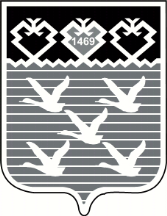 Чувашская РеспубликаФинансовое управление администрациигорода ЧебоксаРЫПРИКАЗ30.12.2020 № 281г.Чебоксары